Állványépítés biztonságtechnikája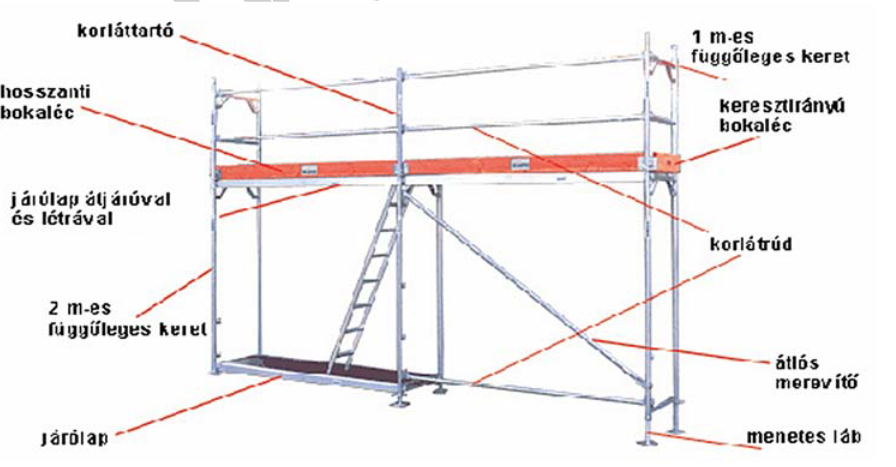 A fejezet elsajátítása a következő tevékenységet végző munkavállalók részére ajánlott: Az állványozási munkák előkészítését végzők, koordinálókAz állvány szerelését, üzembehelyezését, üzemeltetését, leszerelését végzőkA fejezet tartalmazza az alapvető követelményeket, úgymint jogszabályi alapok, a munkavédelmi oktatási kötelezettség, néhány alapfogalom, a veszélyforrások a fejezetcímhez kapcsolódóan, a veszélyforrások elleni védekezés. Részleteiben: Általános követelmények:Mint minden országban, Magyarországon is jogszabályok szabályozzák azokat a követelményeket, amelyek a munkavégzés biztonságát, a balesetmentes munkavégzés érdekében betartandó alapvető szabályokat tartalmazzákUgyancsak jogszabályok tartalmazzák azt a munkáltatókra vonatkozó követelményt, hogy igazoltan fel kell készíteni a munkavállalókat ezen ismeretekbőlAz alapfogalmak közül kiemelendő a baleset, munkabaleset és foglalkozási megbetegedés fogalmaA munkavégzés veszélyforrásokkal járEzen veszélyforrások nem kívánatos hatással lehetnek a munkavégzőkreA munkavégzőket meg kell védeni ezen káros hatásoktólSpecifikus követelmények:Állványozás előkészítésének munkavédelmi követelményeiBakállványok építéseSegédállványok építéseMobilállványokHomlokzati állványokFeliratok az állványokonAnyagtárolás állványonVillámvédelem, EPHÁramütés veszélyeÁllvány használatbavételére vonatkozó szabályokVédekezés a veszélyforrások káros hatásai ellen:Kollektív védelemEgyéni védelemEgyéni védőeszközökHatókörben tartózkodók védelmeIdőszakos és soronkívüli ellenőrzésekÁllvány bontásaÖsszefoglalva: Mi kell a biztonságos állványozáshozCélnak megfelelő, tanúsítvánnyal rendelkező állvány Helyszíni felmérés, egyeztetés, szükség szerinti engedélyekTervezésKijelölt felvonulási, építési területElőzetes, dokumentált oktatás Kijelölt munkahelyi vezetőként szakember irányítása az építéshezEllenőrzések (előzetes - használatba vételi; műszakos-időszakos; bontás előtti)Bontás tervek alapján, oktatás után, szakember irányításávalFolyamatosan: kollektív és egyéni védelem!